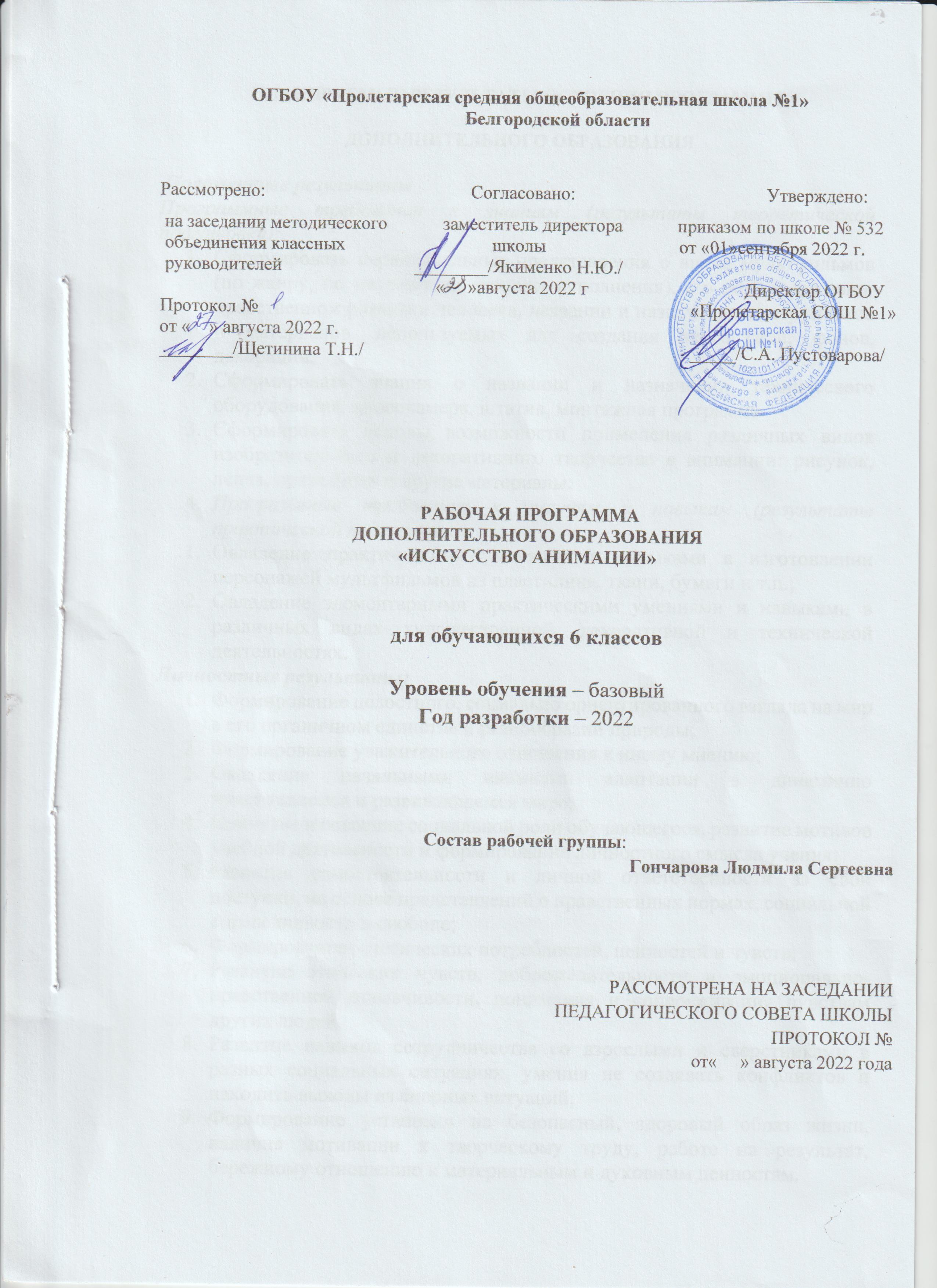 ПЛАНИРУЕМЫЕ РЕЗУЛЬТАТЫ ОСВОЕНИЯ ПРОГРАММЫ ДОПОЛНИТЕЛЬНОГО ОБРАЗОВАНИЯ   Предметные результатыПрограммные требования к знаниям (результаты теоретической подготовки):Сформировать первоначальные представления о видах мультфильмов (по жанру, по метражу, по технике исполнения), его роли в духовно-нравственном развитии человека, названии и назначении инструментов и материалов, используемых для создания персонажей, фонов, декораций;Сформировать знания о названии и назначении технического оборудования: видеокамера, штатив, монтажная программаСформировать основы возможности применения различных видов изобразительного и декоративного творчества в анимации: рисунок, лепка, природный и другие материалы.Программные требования к умениям и навыкам (результаты практической подготовки):Овладение практическими умениями и навыками в изготовлении персонажей мультфильмов из пластилина, ткани, бумаги и т.п.;Овладение элементарными практическими умениями и навыками в различных видах художественной, декоративной и технической деятельностях.Личностные результаты:Формирование целостного, социально ориентированного взгляда на мир в его органичном единстве и разнообразии природы;Формирование уважительного отношения к иному мнению;Овладение начальными навыками адаптации в динамично изменяющемся и развивающемся мире;Принятие и освоение социальной роли обучающегося, развитие мотивов учебной деятельности и формирование личностного смысла учения;Развитие самостоятельности и личной ответственности за свои поступки, на основе представлений о нравственных нормах, социальной справедливости и свободе;Формирование эстетических потребностей, ценностей и чувств;Развитие этических чувств, доброжелательности и эмоционально-нравственной отзывчивости, понимания и сопереживания чувствам других людей;Развитие навыков сотрудничества со взрослыми и сверстниками в разных социальных ситуациях, умения не создавать конфликтов и находить выходы из спорных ситуаций;Формирование установки на безопасный, здоровый образ жизни, наличие мотивации к творческому труду, работе на результат, бережному отношению к материальным и духовным ценностям.Метапредметные результаты:Овладение способностью принимать и сохранять цели и задачи учебной деятельности, поиска средств ее осуществления;Освоение способов решения проблем творческого и поискового характера;Формирование умения планировать, контролировать и оценивать учебные действия в соответствии с поставленной задачей и условиями ее реализации; определять наиболее эффективные способы достижения результата;Формирование умения понимать причины успеха/неуспеха учебной деятельности и способности конструктивно действовать даже в ситуациях неуспеха;Освоение начальных форм познавательной и личностной рефлексии;Готовность слушать собеседника и вести диалог; готовность признавать возможность существования различных точек зрения и права каждого иметь свою; излагать свое мнение и аргументировать свою точку зрения и оценку событий;Определение общей цели и путей ее достижения; умение договариваться о распределении функций и ролей в совместной деятельности; осуществлять взаимный контроль в совместной деятельности, адекватно оценивать собственное поведение и поведение окружающих;Готовность конструктивно разрешать конфликты посредством учета интересов сторон и сотрудничества;Овладение базовыми предметными и межпредметными понятиями, отражающими существенные связи и отношения между объектами и процессами.СОДЕРЖАНИЕ ПРОГРАММЫ  Вводное занятие (1 ч)Теория: Знакомство с программой. Правила поведения в учреждении, на занятиях, правила организации рабочего места и гигиена труда. Техникабезопасности на занятиях и переменах, техника безопасности при работе с оборудованием и материалами. История мультипликации. Просмотр отрывков из первых анимационных фильмов. Понятие композиции, крупности плана. Крупность плана в фотографии, кино и мультфильме.Практика: Входная анкета-тест «Что я знаю о мультфильмах». Дидактическая игра «Определи крупность плана». Отработка навыков создания разной крупности плана при съемке фотографий. (Приложение 2).Раздел 1. Предметная анимация (7 ч)Этап 1. Октябрьский праздник (1 ч)Теория: Знакомство с предметной анимацией. Просмотр отрывков предметных мультфильмов. Понятие сюжета в литературном произведении. Каким должен быть персонаж мультфильма. Основные характеристики персонажа.Практика: Отработка навыков написания короткой истории. Составление характеристики любимого мультипликационного героя. Разработка эскиза персонажа.Этап 2. Сценарий. Распределение ролей (1 ч)Теория: Правила построения сюжета. Основные элементы сюжета мультфильма. Правила построения диалогов.Практика: Разработка сюжета мультфильма, выбор героев, распределение ролей между участниками. Проба работы с материалами и оборудованием. Съемка фотографий и составление из них слайд-шоу на компьютере.Этап 3. Изготовление декораций, подготовление героев (1 ч)Теория: Что такое декорации, фон и место действия. Характер героев через их внешний вид. Понятие раскадровки и ее назначения.Практика: Составление раскадровки мультфильма. Разработка и изготовление декораций и всех объектов мультфильма.Этап 4. Съемка мультфильма (1 ч)Теория: Способы создания устойчивости объектов.Практика: Отработка навыков создания элементарных движений персонажа: походка, движение рук, моргание, движение губ. Съемка мультфильма по кадрам в соответствии с раскадровкой. Установка съемочного оборудования: штатив, камера. Установка освещения. Проведение кастинга среди желающих записать текст. Запись текста с отработкой эмоциональной окраски и расстановки логических акцентов при художественном чтении.Этап 5. Монтаж мультфильма (2 ч)Теория: Интерфейс монтажной программы Windows Moviemaker, простейшие функции. Правила звукового оформления фильма. Правила оформления титров.Практика: Монтаж снятых кадров в соответствии с раскадровкой. Монтаж звука. Запись готового фильмаЭтап 6. Выпуск анимационного мультфильма (1 ч)Теория: Правила просмотра фильма. Правила заполнения зрительских карт.Практика: Просмотр и обсуждение мультфильма. Заполнение зрительских карт и рефлексивных листов участниками проекта (Приложение 3). Коллективное обсуждение итогов проекта: выявление достоинств и недостатков проекта.Раздел 2. Мой мультфильм (6 ч)Этап 1. Выбор материала для мультфильмов. Выбор техники исполнениямультфильмов. Составление раскадровки (1 ч)Теория: Знакомство с рассказами-миниатюрами русских классиков.Практика: Выбор техники исполнения мультфильмов. Определение основных сюжетных точек, темы и идеи произведение. Составление раскадровки мультфильмов в соответствии с выбранной техникой исполнения мультфильмов.Этап 2. Изготовление героев и декораций, элементов фона (1 ч)Теория: Словесный портрет героев. Иллюстрации произведения.Практика: Изготовление героев и декораций, элементов фона в соответствии с раскадровкой.Этап 3. Съемка и монтаж мультфильмов (3 ч)Теория: Правила записи диалогов.Практика: Съемка мультфильмов по кадрам в соответствии с раскадровкой. Запись текста. Монтаж снятых кадров. Монтаж звука. Запись готового фильма.Этап 4. Просмотр и обсуждение мультфильма (1 ч)Практика: Презентация проектов. Просмотр и обсуждение мультфильмов. Заполнение зрительских карт и рефлексивных листов участниками проекта (Приложение 3). Коллективное обсуждение итогов проекта: выявление достоинств и недостатков проекта.Тематическое планирование№ п/пНазвания разделов и темКоличество часовКоличество часовКоличество часовФормы аттестации / контроля№ п/пНазвания разделов и темвсеготеорияпрактикаФормы аттестации / контроля1.Вводное занятие1 ч+1 чБеседа2.Раздел 1.Предметная анимация7 ч+7 чВыставка работ, опрос,наблюдение2.1Сценарий. Распределение ролей1 ч+1 чВыставка работ, опрос,наблюдение2.2Изготовление декораций, подготовление героев1 ч+1 чВыставка работ, опрос,наблюдение2.3Съемка мультфильма1 ч+1 чВыставка работ, опрос,наблюдение2.4Монтаж мультфильма1 ч+1 чВыставка работ, опрос,наблюдение2.5Выпуск анимационного мультфильма2 ч+2 чВыставка работ, опрос,наблюдение2.Раздел 2.Мой мультфильм6 ч+6 чВыставка работ, опрос, наблюдение2.1.Выбор материала, техники исполнения мультфильма. Составление раскадровки1 ч+1 чВыставка работ, опрос, наблюдение2.2.Изготовление героев и декораций, элементов фона1 ч+1 чВыставка работ, опрос, наблюдение2.3Съемка и монтаж мультфильмов3 ч+3 чВыставка работ, опрос, наблюдение2.4Просмотр и обсуждение мультфильма1 ч+1 чВыставка работ, опрос, наблюдениеИтого:Итого:17 ч+17 ч